附件6清镇市第一实验小学中环分校导航图（地址：清镇市岭岗北路与迎旭路交叉口）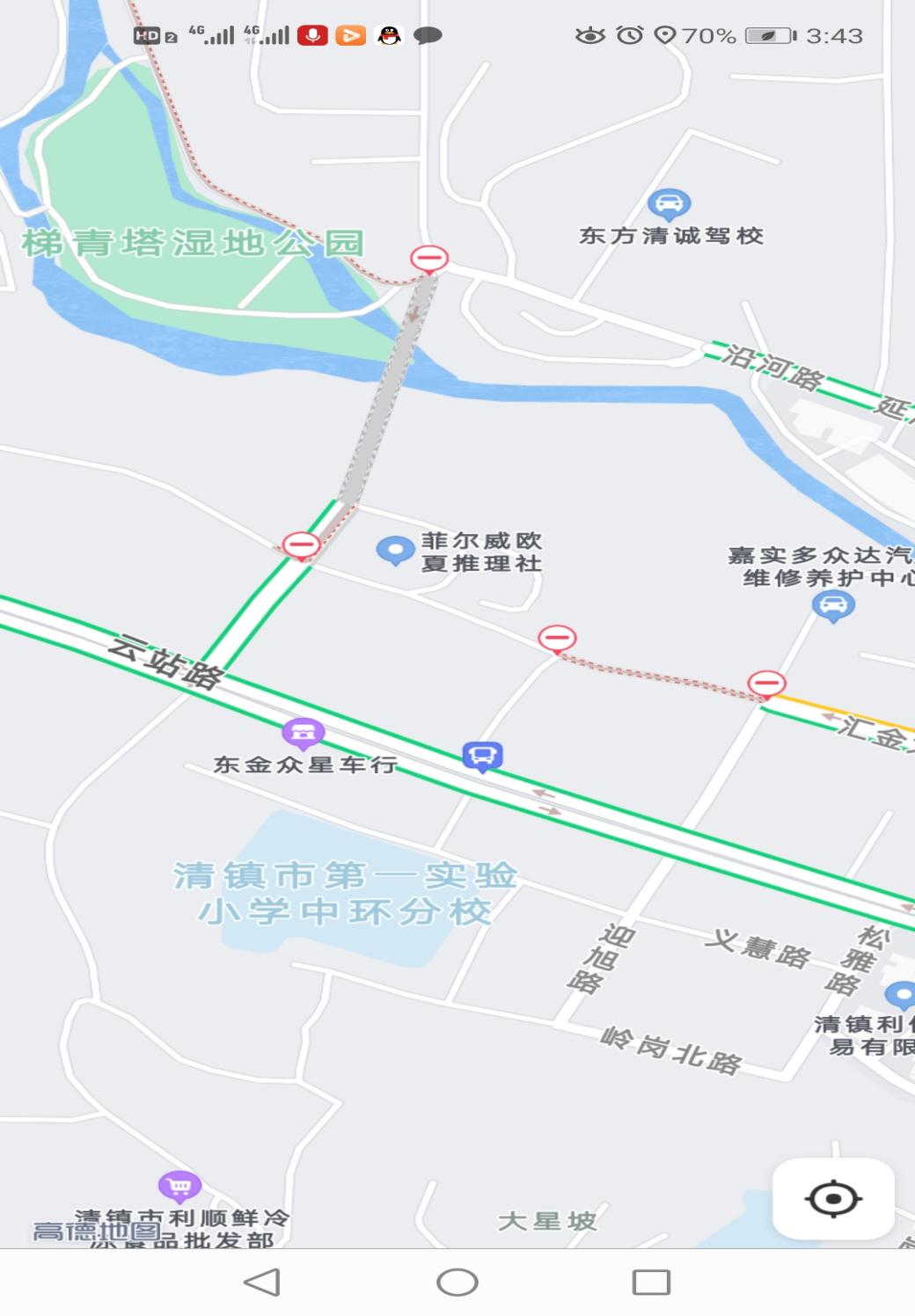 